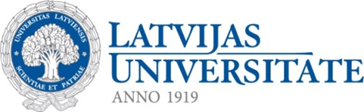 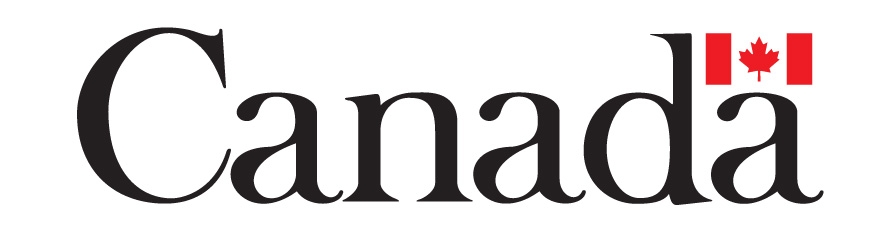 The Latvian Association for Canadian StudiesandThe Centre for Applied Linguistics at the Faculty of Humanities, University of LatviaCALL FOR PAPERSThe 18th International Baltic Conference on Canadian StudiesFriday, October 5, 2018CANADA: A WORLD OF TRANSFORMATIONSToday’s Canada is more diverse than ever before, according to the 2016 census. Thus, the upcoming conference offers an opportunity to identify political, social, economic and cultural factors inherent to Canadian diversity as well as opportunities and pressures fostered by the same. The speakers are encouraged to reflect on the vibrant diversity of Canada as well as to discuss the ways of conceptualising Canadian experience of transformations. We welcome proposals for papers in any area of Canadian Studies as well as comparative area and cultural studies where Canada remains the focal point of reference and comparison. We especially encourage participants to submit suggestions for panels and roundtables, but individual presentations are also welcome. LENGTH OF PRESENTATIONS: 20 minutes, followed by 10 minutes of discussion.LANGUAGE OF PRESENTATIONS: the working language of the conference is English, but presentations in French are very welcome.Please send the title of your paper, a brief annotation (about 100 words), and a brief bio to both Edgars Ošiņš and Margarita Spirida NO LATER THAN SEPTEMBER 5, 2018It is a blended conference and invites both face-to-face and virtual presenters. The virtual presentations are delivered by presenters who cannot attend in person but whose papers have been accepted for the conference. Each virtual presentation consists of: (1) a pre-recorded video (paper presentation), (2) 10-minute synchronous question-answer session via Skype.ORGANIZING COMMITTEE:Dr.philol. Edgars OšinšDr.philol. Indra KarapetjanaMg philol. Margarita SpiridaINFORMATIONInformation on the 18th International Baltic Conference on Canadian Studies is available at https://www.valodas.lu.lv/eng/ CONTACT US:Dr.philol. Edgars Ošinš at edgars.osins@lu.lvMg philol. Margarita Spirida at margarita.spirida@lu.lv